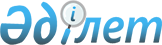 О внесении изменений в решение Кармакшинского районного маслихата от 17 февраля 2014 года № 149 "Об утверждении правил проведения раздельных сходов местного сообщества"Решение Кармакшинского районного маслихата Кызылординской области от 23 декабря 2021 года № 128
      Кармакшинский районный маслихат Кызылординской области РЕШИЛ:
      1. Внести в решение Кармакшинского районного маслихата от 17 февраля 2014 года № 149 "Об утверждении правил проведения раздельных сходов местного сообщества" (зарегистрировано в Реестре государственной регистрации нормативных правовых актов под №4624) следующие изменения:
      текст заголовка указанного решения на русском языке остается без изменения, текст на государственном языке изложить в новой редакции:
      "Жергілікті қоғамдастықтың бөлек жиындарын өткізу қағидаларын бекіту туралы".
      Правила проведения раздельных сходов местного сообщества, утвержденные указанным решением изложить в новой редакции согласно приложению 1 к настоящему решению.
      Количественный состав представителей жителей улицы для участия в сходе местного сообщества, изложить в новой редакции согласно приложению 2 к настоящему решению.
      2. Настоящее решение вводится в действие по истечении десяти календарных дней после дня его первого официального опубликования. Правила проведения раздельных сходов местного сообщества Глава 1. Общие положения
      1. Настоящие правила проведения раздельных сходов местного сообщества разработаны в соответствии с пунктом 6 статьи 39-3 Закона Республики Казахстан "О местном государственном управлении и самоуправлении в Республике Казахстан", Постановлением Правительства Республики Казахстан от 05 октября 2021 года № 707 "О внесении изменений в постановление Правительства Республики Казахстан от 18 октября 2013 года № 1106 "Об утверждении Типовых правил проведения раздельных сходов местного сообщества" и устанавливают порядок проведения раздельных сходов местного сообщества жителей села, поселка, сельского округа, микрорайона, улицы, многоквартирного жилого дома.
      2. В настоящих правилах используются следующие основные понятия:
      1) местное сообщество – совокупность жителей (членов местного сообщества), проживающих на территории соответствующей административно-территориальной единицы, в границах которой осуществляется местное самоуправление, формируются и функционируют его органы;
      2) раздельный сход местного сообщества – непосредственное участие жителей (членов местного сообщества) села, микрорайона, улицы, многоквартирного жилого дома в избрании представителей для участия в сходе местного сообщества. Глава 2. Порядок проведения раздельных сходов местного сообщества
      3. Для проведения раздельного схода местного сообщества территория поселка, сельского округа подразделяется на участки (села, микрорайоны, улицы, многоквартирные жилые дома).
      4. На раздельных сходах местного сообщества избираются представители для участия в сходе местного сообщества в количестве не более трех человек.
      5. Раздельный сход местного сообщества созывается и организуется акимом поселка, сельского округа.
      6. О времени, месте созыва раздельных сходов местного сообщества и обсуждаемых вопросах население местного сообщества оповещается акимом поселка, сельского округа не позднее чем за десять календарных дней до дня его проведения путем размещения в средствах массовой информации или на интернет-ресурсе государственного органа, а также информационных стендах аппарата акима поселка и селького округа и в местах, доступных для всеобщего обозрения.
      7. Проведение раздельного схода местного сообщества в пределах села, микрорайона, улицы, многоквартирного жилого дома организуется акимом поселка и сельского округа.
      8. Перед открытием раздельного схода местного сообщества проводится регистрация присутствующих жителей соответствующего села, микрорайона, улицы, многоквартирного жилого дома имеющих право в нем участвовать.
      Раздельный сход местного сообщества считается состоявшимся при участии не менее десяти процентов жителей (членов местного сообщества), проживающих в данном селе, микрорайоне, улице, многоквартирном доме и имеющих право в нем участвовать.
      9. Раздельный сход местного сообщества открывается акимом поселка, сельского округа или уполномоченным им лицом.
      Председателем раздельного схода местного сообщества является аким поселка, сельского округа или уполномоченное им лицо.
      Для оформления протокола раздельного схода местного сообщества открытым голосованием избирается секретарь.
      10. Голосование проводится открытым способом персонально по каждой кандидатуре. Избранными считаются кандидаты, набравшие наибольшее количество голосов участников раздельного схода местного сообщества.
      11. На раздельном сходе местного сообщества ведется протокол, который подписывается председателем и секретарем и передается в аппарат акима соответствующего поселка и сельского округа. Количественный состав представителей жителей улицы для участия в сходе местного сообщества
					© 2012. РГП на ПХВ «Институт законодательства и правовой информации Республики Казахстан» Министерства юстиции Республики Казахстан
				
      Секретарь Кармакшинского районного маслихата 

Ә. Қошалақов
Приложение 1 к решению
Кармакшинского районного маслихата
от 23 декабря 2021 года № 128Утверждены решением
Кармакшинского районного маслихата
от 17 февраля 2014 года № 149Приложение 2 к решению
Кармакшинского районного маслихата
от 23 декабря 2021 года № 128Утверждены решением
Кармакшинского районного маслихата
от 30 июня 2014 года № 180
п/н
Наименование поселка, сельского округа
Количество улиц
Количество участвующихся граждан из каждой улицы в сходе местного сообщества
Общее количество участвующихся граждан
1
поселок Жосалы 
136
1
136
2
поселок Төретам
33
2
66
3
с/о Ақай
37
1
37
4
с/о Жосалы
4
3
12
5
с/о Ирколь
8
2
16
6
с/о Жанажол
9
3
27
7
с/о III Интернационал
11
3
33
8
с/о Актобе
8
3
24
9
с/о Акжар
19
2
38
10
с/о Дауылколь
9
3
27
11
с/о Алдашбай Ахун
8
2
16
12
с/о Куаңдария
13
2
26
13
с/о Комекбаев
11
2
22
14
с/о Кармакшы
16
2
32
Всего 
322
512